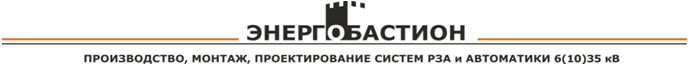 Общество с ограниченной ответственностью «БАСТИОН ЭНЕРГО»343300БЛАНК УСТАВОКТЕРМИНАЛ ЗАЩИТЫ ЭНЕРГООБОРУДОВАНИЯ МПЗ-031 Параметры измерений Параметры напряженияТаблица 1 – Параметры трансформаторов напряжения1.2 Параметры токаТаблица 2 – Параметры трансформаторов тока1.3 Определение места повреждения Таблица 3 – Определение места повреждения2 Входные сигналы2.1 Логический сигналыТаблица 4 – Логические сигналы2.2 Внешние сигналы Таблица 7 – Внешние сигналы Продолжение таблицы 73 Параметры выключателя Таблица 6 – Характеристики выключателя4 Параметры управления Таблица 7 – Параметры управления 5 Параметры защитТаблица 8 – Параметры защит5.1 Параметры сетиТаблица 9 – Параметры сети5.2 Защиты токовые 5.2.1 Защиты токовые I>, I>>, I>>>, I>>>>, I2, I0, InТоковые защиты идентичны между собой, рассмотрим настройку ступени от повышения тока  I>Таблица 10 – Защита от повышения тока I>Продолжение таблицы 105.2.2 Защита токовая IгТаблица 11 – Защита токовая Iг5.2.3 Защита токовая I2/I1Таблица 12 – Защита токовая I2/I15.3 Защиты напряжения U>, U>>, U<, U<<, U2>, U2>>, Uо>, Uо>>Ввиду того, что ступени защит U, U2, Uо идентичны между собой, рассмотрим настройку ступени от повышения напряжения U>Таблица 13 – Защита напряжения U>Продолжение таблицы 135.4 Защиты по частоте5.4.1 Защита по частоте (ступени F>, F>>, F<, F<<)Ввиду того, что ступени защит по частоте идентичны между собой, рассмотрим настройку ступени от повышения частоты F>Таблица 14 – Характеристики защиты от повышения частоты Продолжение таблицы 146 Параметры автоматики 6.1 Автоматическое повторное включение (АПВ)Таблица 15 – Характеристики АПВ6.2 Логическая защита шин (ЛЗШ)Таблица 16 – Характеристики ЛЗШ6.3 Автоматическое включение резерва (АВР)Таблица 17 – Характеристики АВРПродолжение таблица 176.4 Внешние защиты ВЗ1 – ВЗ8Таблица 18 – Характеристики внешней защитыПродолжение таблицы 187 Сигнал неисправностиТаблица 19 – Сигнал неисправности Продолжение таблицы 198 Выходные сигналы8.1 Выходные логические сигналы Таблица 20 – Выходные логические сигналы 8.2 РелеТаблица 21 – Реле8.3 Индикаторы Таблица 22 – Индикаторы Продолжение таблицы 229 Параметры системыТаблица 23 – Параметры связи 10 Параметры осциллографаТаблица 24 – Параметры осциллографа Продолжение таблицы 2411 Параметры логики Таблица 25 – Параметры логики  ОбъектУсловное обозначение объектаПрисоединение№Наименование параметраРасшифровкаДиапазон или принимаемые значенияДискретность уставокУставка по умолчаниюПользовательские уставки1Тип ТНUa, Ub, Uc; Uо=Un Ua, Ub, Uc; Uo=U0--Ua, Ub, Uc; Uо=Un2КТН = К*Ввод множителя коэффициента трансформации для ТН1, 1000-1703ТН коэффициентКВвод коэффициента трансформации для фазного ТН0…1280,011004ТН НЕИСПРАВ-ТЬКонфигурирование внешнего сигнала неисправности фазного трансформатора напряженияСписок сигналов в Приложении Г-НЕТ5ТННП ФОРМАТ КОЭФКТННП = К*Ввод множителя коэффициента трансформации для ТННП1, 1000-10006ТННП коэффициентКВвод коэффициента трансформации для ТННП0…1280,011,17ТННП НЕИСПРАВ-ТЬКонфигурирование внешнего сигнала неисправности трансформатора напряжения, подключённого к четвёртому каналу напряжения (нулевой последовательности)Список сигналов в Приложении Г-НЕТ№Наименование параметраРасшифровкаДиапазон или принимаемые значенияДискретность уставокУставка по умолчаниюПользовательские уставки1ПЕРВИЧНЫЙ ТОКТТ, АНоминальный первичный ток фазного трансформатора тока0…50000,011002ПЕРВИЧНЫЙ ТОКТТНП, АНоминальный первичный ток трансформатора тока нулевой последовательности0…25000,01303МАКС. ТОКIмакс., IнМаксимальная нагрузка. Рекомендуется задавать как у ступени максимальной токовой защиты с минимальной уставкой по току.0…40-1,004ТИП ТТСхемы подключения:- с тремя трансформаторами тока;- с двумя трансформаторами тока.Ia, Ib, IcIa, Ic-Ia, Ib, Ic№Наименование параметраРасшифровкаДиапазон или принимаемые значенияДискретность уставокУставка по умолчаниюПользовательские уставки1Конфигурация ОМПВыбор режимаВЫВЕДЕНО / ВВЕДЕНО-ВЫВЕДЕНО2УДЕЛЬНОЕ Х ЛИНИИХуд, Ом/кмЗадание удельного индуктивного сопротивления линии0…2-0,43ДИАГНОСТИКА L, кмРасчётное значение расстояния согласно текущим параметрам сети0…256-0№Наименование параметраРасшифровкаДиапазон или принимаемые значенияДискретность уставокУставка по умолчаниюПользовательские уставки1ЛС1 «И»ВХОД Д1-Д16:Логический сигнал  ЛС1<И>НЕТ/ДА/ИНВ-НЕТ2ЛС2 «И»ВХОД Д1-Д16:Логический сигнал  ЛС2<И>НЕТ/ДА/ИНВ-НЕТ3ЛС3 «И»ВХОД Д1-Д16:Логический сигнал  ЛС3<И>НЕТ/ДА/ИНВ-НЕТ4ЛС4 «И»ВХОД Д1-Д16:Логический сигнал  ЛС4<И>НЕТ/ДА/ИНВ-НЕТ5ЛС5 «ИЛИ»ВХОД Д1-Д16:Логический сигнал  ЛС5< ИЛИ >НЕТ/ДА/ИНВ-НЕТ6ЛС6 «ИЛИ»ВХОД Д1-Д16:Логический сигнал  ЛС6< ИЛИ >НЕТ/ДА/ИНВ-НЕТ7ЛС7 «ИЛИ»ВХОД Д1-Д16:Логический сигнал  ЛС7< ИЛИ >НЕТ/ДА/ИНВ-НЕТ8ЛС8 «ИЛИ»ВХОД Д1-Д16:Логический сигнал  ЛС8< ИЛИ >НЕТ/ДА/ИНВ-НЕТ№Наименование параметраРасшифровкаДиапазон или принимаемые значенияДискретность уставокУставка по умолчаниюПользовательские уставки12345671КЛЮЧ ОТКЛЮЧИТЬНазначение входа отключения ключаСигналы согласно приложения Г, таблица Г.2 руководства по эксплуатации-НЕТ2КЛЮЧ ВКЛЮЧИТЬНазначение входа включение ключаСигналы согласно приложения Г, таблица Г.2 руководства по эксплуатации-НЕТ3ВНЕШ. ОТКЛЮЧИТЬНазначение входа внешнего отключенияСигналы согласно приложения Г, таблица Г.2 руководства по эксплуатации-НЕТ12345674ВНЕШ. ВКЛЮЧИТЬНазначение входа внешнего включенияСигналы согласно приложения Г, таблица Г.2 руководства по эксплуатации-НЕТ5СБРОС ИНДИКАЦИИВход для сброса индикацииСигналы согласно приложения Г, таблица Г.2 руководства по эксплуатации-НЕТ6ПЕРЕКЛ. УСТАВОКВход для переключения уставок ГР1 – ГР4Сигналы согласно приложения Г, таблица Г.2 руководства по эксплуатации-НЕТ7БЛОК-КА СДТУВход для формирования сигнала блокировки от внешних сигналовСигналы согласно приложения Г, таблица Г.2 руководства по эксплуатации-НЕТ№Наименование параметраРасшифровкаДиапазон или принимаемые значенияДискретность уставокУставка по умолчаниюПользовательские уставки1СОСТ. ОТКЛЮЧЕНОНазначение входа отключенного положения выключателяСигналы согласно приложения Г, таблица Г.2 руководства по эксплуатации-Д1 ИНВ2СОСТ. ВКЛЮЧЕНОНазначение входа включенного положения выключателяСигналы согласно приложения Г, таблица Г.2 руководства по эксплуатации-Д13НЕИСПРАВНОСТЬНазначение входа внешней неисправности выключателяСигналы согласно приложения Г, таблица Г.2 руководства по эксплуатации-НЕТ4БЛОКИРОВКАНазначение входа блокировки включения выключателяСигналы согласно приложения Г, таблица Г.2 руководства по эксплуатации-НЕТ5Время УРОВ, Т мсЗадание времени УРОВ0 - 327670010 (100)3006Ток УРОВI, IнМинимальный ток срабатывания УРОВ0 - 400,010,17ИМПУЛЬСТ, мсУстановка длительности команды «Включить/ Отключить» жестко назначенных реле0-327670010 (100)2008ДЛИТ-СТЬ УСКОРТ, мсДлительность ускоренного режима после включения выключателя0 - 327670010 (100)1000№Наименование параметраРасшифровкаДиапазон или принимаемые значенияДискретность уставокУставка по умолчаниюПользовательские уставки12345671УПРАВЛ. ОТ КНОПОКРазрешение (блокировка) управления от встроенных кнопокЗАПРЕЩЕНО / РАЗРЕШЕНО-ЗАПРЕЩЕНО2УПРАВЛ. ОТ КЛЮЧАРазрешение (блокировка) управления от внешнего ключаКОНТРОЛЬ / РАЗРЕШЕНО-РАЗРЕШЕНО3УПРАВЛ. ВНЕШНЕЕРазрешение (блокировка) управления от внешней схемы управленияКОНТРОЛЬ / РАЗРЕШЕНО-КОНТРОЛЬ4УПРАВЛ. ОТ СДТУРазрешение (блокировка) дистанционного управления по интерфейсу связиЗАПРЕЩЕНО / РАЗРЕШЕНО-РАЗРЕШЕНО№Наименование параметраРасшифровкаДиапазон или принимаемые значенияДискретность уставокУставка по умолчаниюПользовательские уставки12345671РАБОЧАЯ ГРУППА УСТАВОКВыбор текущей группы уставок: ГРУППА 1 - ГРУППА 4ГРУППА 1 –ГРУППА 4-12ГРУППА УСТАВОК 1Программирование группы уставок 1Таблицы 9 – 14--3ГРУППА УСТАВОК 2Программирование группы уставок 2Таблицы 9 – 14--4ГРУППА УСТАВОК 3Программирование группы уставок 3Таблицы 9 – 14--5ГРУППА УСТАВОК 4Программирование группы уставок 4Таблицы 9 – 14--№Наименование параметраРасшифровкаДиапазон или принимаемые значенияДискретность уставокУставка по умолчаниюПользовательские уставки12345671I НАПРАВЛЕНИЕ УГОЛ МЧ, °Углы максимальной чувствительности0 – 360102I0 НАПРАВЛЕНИЕ УГОЛ МЧ, °Углы максимальной чувствительности для ступеней защиты от повышения тока нулевой последовательноcти I0>, I0>>0 – 360103I2 НАПРАВЛЕНИЕ УГОЛ МЧ, °Углы максимальной чувствительности для защит от повышения тока обратной последовательноcти0 – 360104In НАПРАВЛЕНИЕ УГОЛ МЧ, °Углы максимальной чувствительности для ступеней защиты от повышения тока нулевой последовательности In>, In>>0 – 36010№Наименование параметраРасшифровкаДиапазон или принимаемые значенияДискретность уставокУставка по умолчаниюПользовательские уставки12345671РЕЖИМРежимы работы защитыВЫВЕДЕНО / ВВЕДЕНО / СИГНАЛИЗАЦИЯ / ОТКЛЮЧЕНИЕ-ВЫВЕДЕНО2БЛОК-КАВвод блокирующего сигналаСигналы согласно приложения Г, таблица Г.2 руководства по эксплуатации-НЕТ3ПУСК U, ВУстанавливается, если пуск по напряжению «ЕСТЬ»0 – 2560,0104НАПРАВЛ.Выбор направленности действия защитыНЕТ /ОТ ШИН/    К ШИНАМ-НЕТ12345675НАПРАВ-НИЕВыбор режима работы защиты при недостоверном определении направления. Этот кадр появляется при выборе направленного действия защиты («ОТ ШИН» или «К ШИНАМ»)НЕНАПРАВ-Я / БЛОКИРОВКА-НЕНАПРАВ-Я6ПАРАМЕТРВыбор логики работы по превышению тока в одной фазе или во всех фазахОДНА ФАЗА/ВСЕ ФАЗЫдля I2, I0, In: «ТОК», «МОЩНОСТЬ»-ОДНА ФАЗАТОК7УСТАВКАI, InУставка срабатывания: - по току- по мощности (для I2, I0, In)0 – 400,1 – 400,0118УСТАВКАВыбор вида времятоковой характеристикиНЕЗАВИС./ЗАВИС.-НЕЗАВИС.9УСТАВКАТ, мсУставка по времени на срабатывание времятоковой характеристики0 – 327670010 (100)010кКоэффициент зависимой времятоковой характеристики100 – 4000110011УСКОРЕНИЕУскорение токовой защитыВЫВЕДЕНО / ВВЕДЕНО-ВЫВЕДЕНО12УСТАВКА Т, мсВвод уставки на ускорение0 – 327670010 (100)013УРОВРезервирование отказа выключателяВВЕДЕНО / ВЫВЕДЕНО-ВЫВЕДЕНО14АПВРазрешение на автоматическое повторное включение после срабатывания защиты.ЗАПРЕТ / ПУСК-ЗАПРЕТ15АВРРазрешение на автоматическое включение резерва после срабатывания защитыЗАПРЕТ / ПУСК-ЗАПРЕТ16ОСЦИЛЛОГРАФПуск осциллографа: «ВЫВЕДЕНО», «ПУСК ПО ИО» (пуск по срабатыванию измерительного органа); «ПУСК ПО ЗАЩИТЕ» (пуск по срабатыванию ступени защиты).ВЫВЕДЕНО / ПУСК ПО ИО / ПУСК ПО ЗАЩИТЕ-ВЫВЕДЕНО№Наименование параметраРасшифровкаДиапазон или принимаемые значенияДискретность уставокУставка по умолчаниюПользовательские уставки12345671РЕЖИМРежимы работы защитыВЫВЕДЕНО / ВВЕДЕНО / СИГНАЛИЗАЦИЯ / ОТКЛЮЧЕНИЕ-ВЫВЕДЕНО2БЛОК-КАВвод блокирующего сигналаСигналы согласно приложения Г, таблица Г.2 руководства по эксплуатации-НЕТ3ПУСК UоПуск по напряжениюНЕТ / ЕСТЬ-НЕТ4ПУСК Uо, ВУстанавливается, если пуск по напряжению «ЕСТЬ»0 – 2560,0105УСТАВКАI, InУставка срабатывания по току0 – 400,0116УСТАВКА Т, мсУставка по времени на срабатывание времятоковой характеристики0 – 327670010 (100)07УСКОРЕНИЕУскорение токовой защитыВЫВЕДЕНО / ВВЕДЕНО-ВЫВЕДЕНО8УСТАВКА Т, мсВвод уставки на ускорение0 – 327670010 (100)09УРОВРезервирование отказа выключателяВВЕДЕНО / ВЫВЕДЕНО-ВЫВЕДЕНО10АПВРазрешение на автоматическое повторное включение после срабатывания защиты.ЗАПРЕТ / ПУСК-ЗАПРЕТ11АВРРазрешение на автоматическое включение резерва после срабатывания защитыЗАПРЕТ / ПУСК-ЗАПРЕТ12ОСЦИЛЛОГРАФПуск осциллографа: «ВЫВЕДЕНО», «ПУСК ПО ИО» (пуск по срабатыванию измерительного органа); «ПУСК ПО ЗАЩИТЕ» (пуск по срабатыванию ступени защиты).ВЫВЕДЕНО / «ПУСК ПО ИО / ПУСК ПО ЗАЩИТЕ-ВЫВЕДЕНО№Наименование параметраРасшифровкаДиапазон или принимаемые значенияДискретность уставокУставка по умолчаниюПользовательские уставки12345671РЕЖИМРежимы работы защитыВЫВЕДЕНО / ВВЕДЕНО / СИГНАЛИЗАЦИЯ / ОТКЛЮЧЕНИЕ-ВЫВЕДЕНО2БЛОК-КАВвод блокирующего сигналаСигналы согласно приложения Г, таблица Г.2 руководства по эксплуатации-НЕТ3УСТАВКА, %Уставка срабатывания0 – 100-04УСТАВКА Т, мсУставка по времени на срабатывание времятоковой характеристики0 – 327670010 (100)05УРОВРезервирование отказа выключателяВВЕДЕНО / ВЫВЕДЕНО-ВЫВЕДЕНО6АПВРазрешение на автоматическое повторное включение после срабатывания защиты.ЗАПРЕТ / ПУСК-ЗАПРЕТ7АВРРазрешение на автоматическое включение резерва после срабатывания защитыЗАПРЕТ / ПУСК-ЗАПРЕТ8ОСЦИЛЛОГРАФПуск осциллографа: «ВЫВЕДЕНО», «ПУСК ПО ИО» (пуск по срабатыванию измерительного органа); «ПУСК ПО ЗАЩИТЕ» (пуск по срабатыванию ступени защиты).ВЫВЕДЕНО / ПУСК ПО ИО / ПУСК ПО ЗАЩИТЕ-ВЫВЕДЕНО№Наименование параметраРасшифровкаДиапазон или принимаемые значенияДискретность уставокУставка по умолчаниюПользовательские уставки12345671РЕЖИМРежимы работы защитыВЫВЕДЕНО / ВВЕДЕНО / СИГНАЛИЗАЦИЯ / ОТКЛЮЧЕНИЕ-ВЫВЕДЕНО2БЛОК-КАВвод блокирующего сигналаСигналы согласно приложения Г, таблица Г.2 руководства по эксплуатации-НЕТ3ПАРАМЕТРВыбор логики работы и выбор контролируемого напряженияОДНА ФАЗА/ВСЕ ФАЗЫ/ОДНО ЛИНЕЙНОЕ/ВСЕ ЛИНЕЙНЫЕ/-ОДНА ФАЗА3ПАРАМЕТРДля Uо>, Uо>>:Un / U0-Un4УСТАВКА СРUср, ВУставка срабатывания0 – 2560,0115УСТАВКА СРТср, мсУставка по времени действия защиты на срабатывание0 – 327670010 (100)06ВОЗВРАТВозврат по уставкеНЕТ / ДА-НЕТ6.1АПВ ВЗАвтоматическое повторное включение по возвратуНЕТ / ДА-НЕТ6.2УСТАВКА ВЗUвз, ВУставка на возврат0 – 2560,0116.3УСТАВКА ВЗ Твз, мсУставка по времени на возврат0 – 327670010 (100)7УРОВРезервирование отказа выключателяВВЕДЕНО / ВЫВЕДЕНО-ВЫВЕДЕНО8АПВРазрешение на автоматическое повторное включение после срабатывания защиты.ЗАПРЕТ / ПУСК-ЗАПРЕТ9АВРРазрешение на автоматическое включение резерва после срабатывания защитыЗАПРЕТ / ПУСК-ЗАПРЕТ123456710ОСЦИЛЛОГРАФПуск осциллографа: «ВЫВЕДЕНО», «ПУСК ПО ИО» (пуск по срабатыванию измерительного органа); «ПУСК ПО ЗАЩИТЕ» (пуск по срабатыванию ступени защиты).«ВЫВЕДЕНО»/ «ПУСК ПО ИО»/ «ПУСК ПО ЗАЩИТЕ»-«ПУСК ПО ИО»11СБРОС СТУПРазрешить сброс ступени с возвратом по операциям с выключателем (от ключа, от внешнего, от кнопок, от СДТУ) до появления фактора возвратаНЕТ / ДА-НЕТ11СБРОС СТУПРазрешить сброс ступени с возвратом по операциям с выключателем (от ключа, от внешнего, от кнопок, от СДТУ) до появления фактора возвратаДля Uо>, Uо>>:Un / U0-Un12БЛОК. по U<5ВВвод блокировки ступеней защиты U<; U<< при недостоверном определении напряженияВВЕДЕНО / ВЫВЕДЕНО-ВЫВЕДЕНО№Наименование параметраРасшифровкаДиапазон или принимаемые значенияДискретность уставокУставка по умолчаниюПользовательские уставки12345671РЕЖИМРежимы работы защитыВЫВЕДЕНО / ВВЕДЕНО / СИГНАЛИЗАЦИЯ / ОТКЛЮЧЕНИЕ-ВЫВЕДЕНО2БЛОК-КАВвод блокирующего сигналаСигналы согласно приложения Г, таблица Г.2 руководства по эксплуатации-НЕТ3УСТАВКА СРFср, ГцУставка срабатывания40 – 600,01514УСТАВКА СРТср, мсУставка по времени действия защиты на срабатывание0 – 327670010 (100)05ВОЗВРАТВозврат по уставкеНЕТ / ДА-НЕТ12345676АПВ ВЗАвтоматическое повторное включение по возвратуНЕТ / ДА-НЕТ7УСТАВКА ВЗFвз, ГцУставка на возврат40 – 600,0108УСТАВКА ВЗ  Твз, мсУставка по времени на возврат0 – 327670010 (100)09УРОВРезервирование отказа выключателяВВЕДЕНО / ВЫВЕДЕНО-ВЫВЕДЕНО10АПВРазрешение на автоматическое повторное включение после срабатывания защитыВВЕДЕНО / ВЫВЕДЕНО-ВЫВЕДЕНО11АВРРазрешение на автоматическое включение резерва после срабатывания защитыВВЕДЕНО / ВЫВЕДЕНО-ВЫВЕДЕНО12ОСЦ.Пуск осциллографа: «ВЫВЕДЕНО», «ПУСК ПО ИО» (пуск по срабатыванию измерительного органа); «ПУСК ПО ЗАЩИТЕ» (пуск по срабатыванию ступени защиты).«ВЫВЕДЕНО» /«ПУСК ПО ИО» / «ПУСК ПО ЗАЩИТЕ»-«ПУСК ПО ИО»13СБРОС СТУПЕНИРазрешить сброс ступени с возвратом по операциям с выключателем (от ключа, от внешнего, от кнопок, от СДТУ) до появления фактора возвратаНЕТ/ЕСТЬ-НЕТ№Наименование параметраРасшифровкаДиапазон или принимаемые значенияДискретность уставокУставка по умолчаниюПользовательские уставки12345671АПВРежимы работы АПВНЕТ / 1 КРАТ /    2 КРАТ / 3 КРАТ / 4 КРАТ-НЕТ2АПВ ВХОД БЛОК.Блокировка АПВ от внешнего сигналаСигналы согласно приложения Г, таблица Г.2 руководства по эксплуатации-НЕТ3АПВ ВРЕМЯ БЛОК. Тб, мсВремя блокировки АПВ после включения выключателя0 – 327670010 (100)100004АПВ ГОТОВНОСТЬТг, мсВремя готовности АПВ к начальному пуску после успешного срабатывания0 – 327670010 (100)100005АПВ 1 КРАТ, Т1, мсУставка по времени 1-го крата АПВ0 – 327670010 (100)20006АПВ 2 КРАТ, Т2, мсУставка по времени 2-го крата АПВ0 – 327670010 (100)20007АПВ 3 КРАТ, Т3, мсУставка по времени 3-го крата АПВ0 – 327670010 (100)40008АПВ 4 КРАТ, Т4, мсУставка по времени 4-го крата АПВ0 – 327670010 (100)200009АПВ САМООТКЛЮЧ.Ввод АПВ по несоответствию внутренних команд на отключение и положения выключателяНЕТ / ЕСТЬ-НЕТ№Наименование параметраРасшифровкаДиапазон или принимаемые значенияДискретность уставокУставка по умолчаниюПользовательские уставки12345671ЛЗШЛогическая защита шин:- «СХЕМА 1» - сброс ЛЗШ по сигналу «УРОВ»; - «СХЕМА 2» - сброс ЛЗШ по команде «отключение (аварийное)»ВЫВЕДЕНО /  СХЕМА 1 / СХЕМА 2-ВЫВЕДЕНО2ЛЗШ УСТАВКАIср, IнУставка по току логической защиты шин0 – 400,010№Наименование параметраРасшифровкаДиапазон или принимаемые значенияДискретность уставокУставка по умолчаниюПользовательские уставки12345671АВР ОТ СИГНАЛАПуск АВР от внешнего сигнала (сигнал исчезновения питания)ЗАПРЕЩЕНО/РАЗРЕШЕНО-ЗАПРЕЩЕНО2АВР ПО ОТКЛ-НИЮПуск АВР по отключению выключателяЗАПРЕЩЕНО/РАЗРЕШЕНО-ЗАПРЕЩЕНО3АВР ПО САМООТКЛПуск АВР по самопроизвольному отключению выключателяЗАПРЕЩЕНО/РАЗРЕШЕНО-ЗАПРЕЩЕНО4АВР ПО ЗАЩИТЕПуск АВР по срабатыванию защиты с разрешенным АВРЗАПРЕЩЕНО/РАЗРЕШЕНО-ЗАПРЕЩЕНО5АВР СТАРТНазначение входа внешнего сигнала пуска АВР (сигнала исчезновения питания)Сигналы согласно приложения Г, таблица Г.2 руководства по эксплуатации-НЕТ123456676АВР БЛОК-КАВвод блокирующего сигналаСигналы согласно приложения Г, таблица Г.2 руководства по эксплуатации-НЕТНЕТ7АВР СБРОС БЛОК-ИНазначение входа внешнего сигнала сброса блокировки АВР, сброс АВР в начальное состояниеСигналы согласно приложения Г, таблица Г.2 руководства по эксплуатации-НЕТНЕТ8АВР СРАБАТЫВАНИЕНазначение входа внешнего сигнала разрешающего пуск АВРСигналы согласно приложения Г, таблица Г.2 руководства по эксплуатации-НЕТНЕТ9АВР СРАБАТЫВАНИЕТср, мсУставка по времени срабатывания АВР0 – 327670010 (100)0010АВР ВОЗВРАТНазначение входа внешнего сигнала возврата схемы АВРСигналы согласно приложения Г, таблица Г.2 руководства по эксплуатации-НЕТНЕТ11АВР ВОЗВРАТ Твз, мсУставка по времени на возврат0 – 327670010 (100)0 – 32767000 – 327670012АВР ОТКЛЮЧЕНИЕТот, мсУставка по времени отключения резерва (например, отключение резервного питания)0 – 327670010 (100)10 (100)0 – 327670013АВР СБРОС ВЫКЛ-ЯСброс блокировки АВР, возврат схемы АВР в начальный шаг по включению/отключению выключателяЗАПРЕЩЕНО / РАЗРЕШЕНО--ЗАПРЕЩЕНО№Наименование параметраРасшифровкаДиапазон или принимаемые значенияДискретность уставокУставка по умолчаниюПользовательские уставки12345671РЕЖИМРежимы работы защитыВЫВЕДЕНО / ВВЕДЕНО / СИГНАЛИЗАЦИЯ / ОТКЛЮЧЕНИЕ-ВЫВЕДЕНО2БЛОК-КАВвод блокирующего сигналаСигналы согласно приложения Г, таблица Г.3 руководства по эксплуатации-НЕТ3Вход СРСигнал срабатыванияСигналы согласно приложения Г, таблица Г.3 руководства по эксплуатации-НЕТ4УСТАВКА СРТ, мсУставка по времени действия защиты на срабатывание0 – 327670010 (100)05ВОЗВРАТВозврат по уставкеНЕТ / ДА-НЕТ6АПВ ВЗАвтоматическое повторное включение по возвратуНЕТ/ДА-НЕТ7ВХОД ВЗСигнал возвратаСигналы согласно приложения Г, таблица Г.3 руководства по эксплуатации-НЕТ8УСТАВКА ВЗТ, мсУставка по времени на возврат внешней защиты0 – 327670010 (100)09УРОВРезервирование отказа выключателяВЫВЕДЕНО / ВВЕДЕНО-ВЫВЕДЕНО10АПВРазрешение на автоматическое повторное включение после срабатывания защитыВЫВЕДЕНО / ВВЕДЕНО-ВЫВЕДЕНО11АВРАвтоматическое включение резерва включение после срабатывания защитыВЫВЕДЕНО / ВВЕДЕНО-ВЫВЕДЕНО123456712ОСЦИЛЛОГРАФПуск осциллографа по срабатыванию ступени защитыВЫВЕДЕНО / ВВЕДЕНО-ВЫВЕДЕНО13СБРОС СТУПРазрешить сброс ступени с возвратом по операциям с выключателем (от ключа, от внешнего, от кнопок, от СДТУ) до появления фактора возвратаНЕТ/ДА-ДА№Наименование параметраРасшифровкаДиапазон или принимаемые значенияДискретность уставокУставка по умолчаниюПользовательские уставки12345671ИМП.РЕЛЕ НЕИСПР.Т, мсУстановка длительности импульса  реле «НЕИСПРАВНОСТЬ»0 – 327670010 (100)10002АППАРАТНАЯВыбор условия срабатывания по «аппаратная неисправность»ЗАПРЕЩЕНО/ РАЗРЕШЕНО-РАЗРЕШЕНО3СПЛВыбор условия срабатывания по «ошибка свободно-программируемой логики»ЗАПРЕЩЕНО/ РАЗРЕШЕНО-ЗАПРЕЩЕНО4ПРОГРАММНАЯВыбор условия срабатывания по «Неисправность программного обеспечения»ЗАПРЕЩЕНО/ РАЗРЕШЕНО-РАЗРЕШЕНО5РЕЗЕРВ-ЗАПРЕЩЕНО/ РАЗРЕШЕНО-ЗАПРЕЩЕНО-12345676ВЫКЛЮЧАТЕЛЯВыбор условия срабатывания по неисправности выключателя - формируется при появлении внутренних сигналов «Отказ выключателя» или «Неисправность выключателя», или «Внешняя неисправность выключателя», или «Неиспр. управ. выключателя», или «Неиспр. цепей включения», или «Неиспр. цепей отключения»ЗАПРЕЩЕНО/ РАЗРЕШЕНО-РАЗРЕШЕНО7НАПРЯЖЕНИЯВыбор условия срабатывания по неисправности напряжения – формируется при появлении внутренних сигналов «Напряжение на всех фазах меньше 5 B» или «ТН неисправность», или «ТННП неисправностьЗАПРЕЩЕНО/ РАЗРЕШЕНО-РАЗРЕШЕНО8ЧАСТОТЫВыбор условия срабатывания по неисправности частоты - формируется при появлении внутренних сигналов «Напряжение на всех фазах ниже 10 B» или «частота вне диапазона», или «ТН неисправность»ЗАПРЕЩЕНО/ РАЗРЕШЕНО-ЗАПРЕЩЕНО№Наименование параметраРасшифровкаДиапазон или принимаемые значенияДискретность уставокУставка по умолчаниюПользовательские уставки1ВЫХ. ЛОГИЧЕСКИЕ СИНАЛЫКонфигурирование выходного логического сигнала: ВЛС 1 – ВЛС 8Сигналы согласно приложения Г, таблица Г.4 руководства по эксплуатации--№Наименование параметраРасшифровкаДиапазон или принимаемые значенияДискретность уставокУставка по умолчаниюПользовательские уставки1ТИПРЕЛЕКонфигурирование выходного реле: РЕЛЕ 1 – РЕЛЕ 13ПОВТОРИТЕЛЬ / БЛИНКЕР-ПОВТОРИТЕЛЬ1.1СИГНАЛВыбор выдаваемого внутреннего сигналаСигналы согласно приложения Г, таблица Г.4 руководства по эксплуатацииНЕТ1.2ИМПУЛЬС, мсУстановка длительности замкнутого состояния реле0 – 327670010 (100)0№Наименование параметраРасшифровкаДиапазон или принимаемые значенияДискретность уставокУставка по умолчаниюПользовательские уставки12345671ТИПИНДИКАТОРЫВыбор индикатора: ИНДИКАТОР 1 – ИНДИКАТОР 8ПОВТОРИТЕЛЬ / БЛИНКЕР-ПОВТОРИТЕЛЬ1.1СИГН.Выбор выдаваемого внутреннего сигналаСигналы согласно приложения Г, таблица Г.4 руководства по эксплуатации--12345671.2СБРОС ИНД.Установка сброса для индикатора при вхождении в меню «СБРОС ИНДИКАЦИИ»НЕТ / ДА-ДА1.3СБРОС ЖУРНАЛ. АВ.Установка сброса для индикатора при вхождении в «ЖУРНАЛ АВАРИЙ»НЕТ / ДА-НЕТ1.4СБРОС ЖУРНАЛ. СИС.Установка сброса для индикатора при вхождении в «ЖУРНАЛ СИСТЕМЫ»НЕТ / ДА-НЕТ№НаименованиепараметраРасшифровкаДиапазон или принимаемые значенияДискретность уставокУставка по умолчаниюПользовательские уставки1ДАТА  ВРЕМЯУстановка и просмотр текущего времени и даты---2Параметры связиПараметры связиПараметры связиПараметры связиПараметры связиПараметры связи2.1Выбор настроекПараметры связи по портуRS485 /ETHERNET /Два RS485-RS4852.1Выбор настроекМЭК 103НЕТ / ЕСТЬ-НЕТ2.2Общие настройки:Общие настройки:2.2.1АДРЕСАДРЕС1…9-12.2.2СКОРОСТЬ, бит/сСКОРОСТЬ, бит/с1200 – 115200-1152002.2.3ЗАДЕРЖКАЗАДЕРЖКА0 - 9-0№НаименованиепараметраРасшифровкаДиапазон или принимаемые значенияДискретность уставокУставка по умолчаниюПользовательские уставки12345671ДЛИТ. ПЕРИОДА, мсДлительность осциллограммы15872 – 961--2ДЛИТ. ПРЕДЗАПИСИ, %Длительность записи до аварии0 – 99--12345673ФИКСАЦИЯ ПО ПЕРВОЙ АВАРИИЗначения параметра «Фиксация»ПО ПЕРВОЙ АВАРИИ / ПО ПОСЛ. АВАРИИ-ПО ПЕРВОЙ АВАРИИ№НаименованиепараметраРасшифровкаДиапазон или принимаемые значенияДискретность уставокУставка по умолчаниюПользовательские уставки12345671СОСТОЯНИЕ ЛОГИКИСостояние логики«Запущена»; «Остановлена»--2ПРОГ. КЛЮЧПрограммный ключ1 – 16НЕТ / ДА-НЕТ